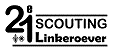 Beste welpen,Het einde van het jaar is jammer genoeg bijna in zicht, maar we kunnen ons superleuk jaar toch niet afsluiten zonder een dagtocht?!Om de laatste dag van de paasvakantie toch nog heel leuk te spenderen, gaan wij naar Technopolis! Een hele dag ontdekken, experimenteren en vooral heel veel doen, wat is er nu leuker dan dat?We spreken af aan het Frederik van Eedenplein om 9u30 en daar mogen jullie ouders je ’s avonds weer komen ophalen om 18 uur! Neem zeker allemaal 12 euro mee.Wij hopen dat jullie allemaal mee kunnen, maar het kan natuurlijk zijn dat je al iets te doen hebt! Daarom vragen we of iedereen een mailtje wil sturen of hij/zij wel of niet meekomt, zo kunnen wij beter inschatten met hoeveel we zullen zijn.Hopelijk hebben jullie er al evenveel zin in als wij, tot dan!De welpenleidingwelpen@21ste.be 